UNIT 11					WHAT’S THE MATTER WITH YOU?I.Listen and number.II. Listen and match.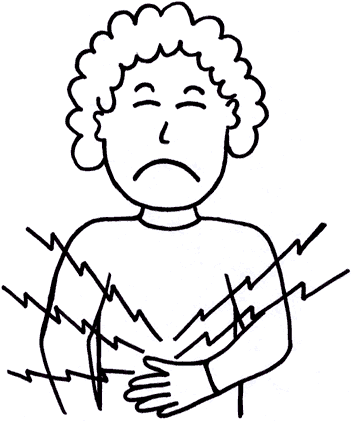 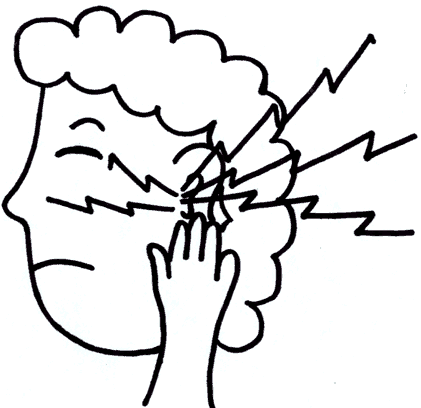 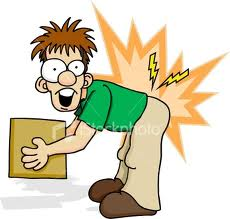 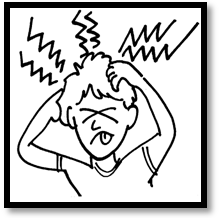 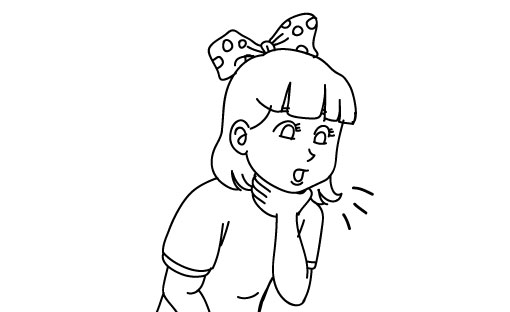 A.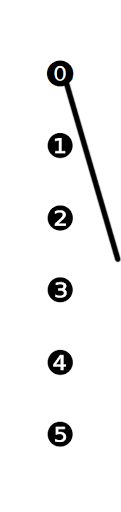 D.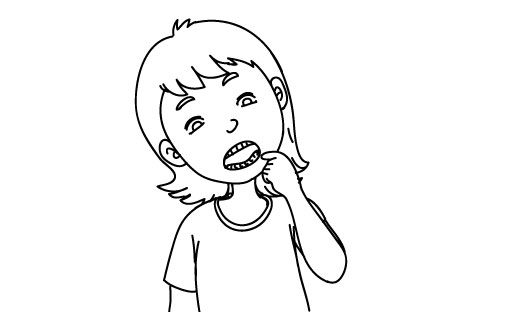 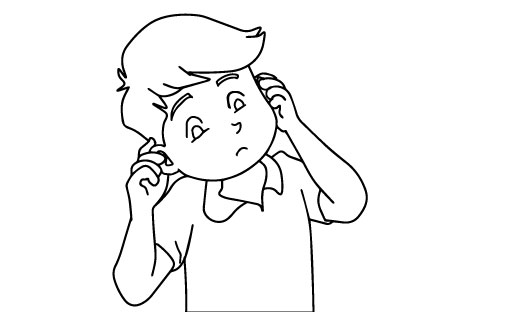 B.E.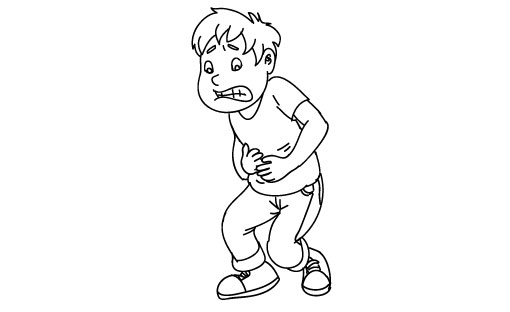 C. 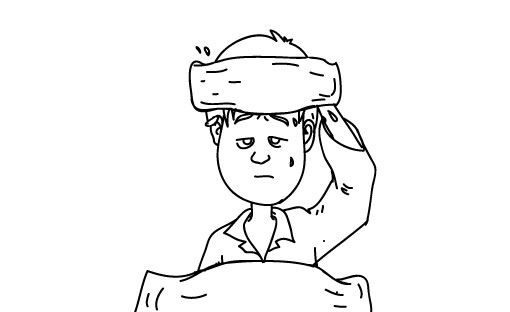 F.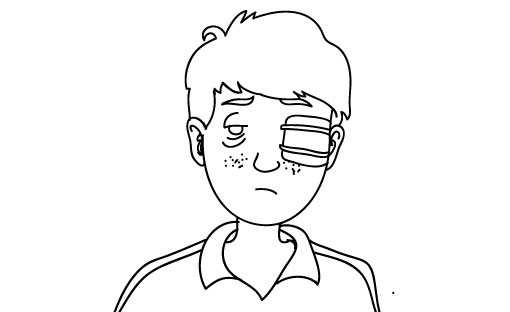 